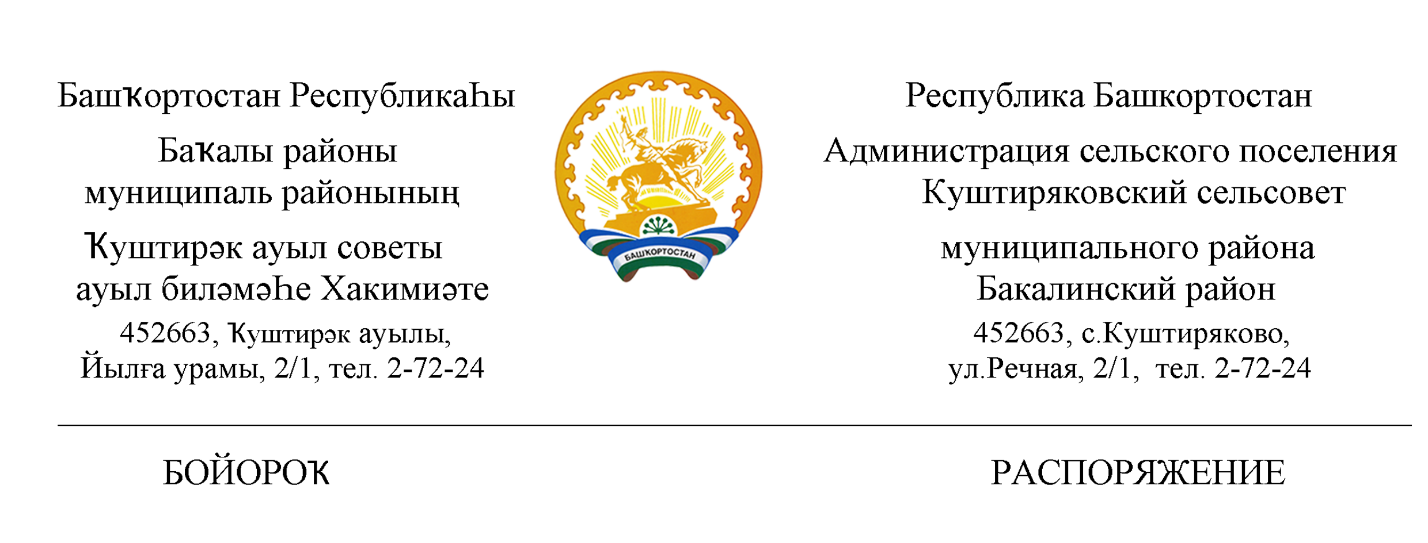    «01» март  2021 й.                          № 05                               «01» марта 2021 гО проведении конкурса на право размещениянестационарного торгового объекта (объекта по оказанию услуг)на территории сельского поселения Куштиряковский сельсовет  муниципального района Бакалинский район Республики Башкортостан	В целях упорядочения размещения и функционирования нестационарных торговых объектов и улучшения качества торгового обслуживания населения на территории сельского поселения Куштиряковский сельсовет муниципального района Бакалинский район Республики Башкортостан:	1. Провести  открытый конкурс  на право заключения договора на размещение нестационарного торгового объекта на территории сельского поселения Куштиряковский сельсовет муниципального района Бакалинский район Республики Башкортостан.	2. Утвердить конкурсную документацию, согласно приложению к настоящему распоряжению.3.  Контроль за исполнением настоящего распоряжения оставляю за собой.    Глава администрации    сельского поселения     Куштиряковский сельсовет:                                                  Ф.Г.Бадртдинов                                                                 										Приложение № 1Администрация сельского поселения Куштиряковский сельсовет муниципального района Бакалинский район Республики БашкортостанКонкурсная документация«На право размещения нестационарных торговых объектов на территории сельского поселения Куштиряковский сельсовет муниципального района Бакалинский район Республики Башкортостан»с.Куштиряково -2021             В соответствии с постановлением главы администрации сельского поселения Куштиряковский сельсовет муниципального района  Бакалинский район Республики Башкортостан  от «26 » декабря 2020 г. № 55 проводится конкурс на право размещения нестационарных торговых объектов (объектов по оказанию услуг) на территории муниципального района  Бакалинский район Республики Башкортостан.          Предмет конкурса – право на размещение нестационарного торгового объекта (объекта по оказанию услуг) на территории сельских поселений муниципального района Бакалинский район Республики Башкортостан.          Форма конкурса – открытая по составу участников.          Форма подачи  заявления и заявительных документов – открытая          Форма подачи конкурсной документации закрытая (запечатанный конверт).         	          На конкурс выставляются следующие объекты размещения нестационарных торговых объектов (объектов по оказанию услуг):   В конкурсе принимают участие юридические лица и индивидуальные предприниматели (далее - Участники конкурса), подавшие заявление, заявительные документы и конкурсную документацию в нижеуказанные сроки.Прием документов с 9-00 часов 15.03.2021 г. по 14.04.2021 г. до 17-00 ч. Участники конкурса направляют в Администрацию сельского поселения Куштиряковский сельсовет муниципального района Бакалинский район Республики Башкортостан (452663, Бакалинский район, с. Куштиряково, ул. Речная, 2/1)  заявление (по форме 1, указанной в приложении) с указанием места размещения объекта (номер Лота) и Конкурсную документацию (по форме 2, указанной в приложении)  приложением к нему следующих заявительных документов: а) заявление б) копия устава (для юридических лиц), заверенная заявителем; в) выписка из Единого государственного реестра юридических лиц для заявителя - юридического  лица;* г) выписка из Единого государственного реестра индивидуальных предпринимателей для  заявителя - индивидуального предпринимателя.*д)  документ, подтверждающий внесение задатка;Задаток перечисляется  на р/с  40102810045370000067 Размер задатка составляет 20% от начальной цены лота.е) документы, подтверждающие полномочия представителя юридического лица;В случае подачи заявки представителем претендента предъявляется надлежащим образом оформленная доверенность.ж) копия паспорта гражданина Российской Федерации;з) информация о режиме работы объекта;и) опись представленных документов.*Заявитель вправе не предоставлять документы указанные в пунктах «в» и «г». В случае непредставления заявителем документов, предусмотренных пунктами «в» и «г» настоящей документации, указанные документы в уполномоченном органе запрашивает администрация муниципального района самостоятельно.Прием организатором конкурса конкурсной документации в запечатанном виде от участников конкурса осуществляется по адресу: (452663, Бакалинский район, с. Куштиряково, ул. Речная, 2/1) тел. 2-72-24 (кроме субботы, воскресенья). Конкурсные документы регистрируются организатором конкурса в журнале регистрации конкурсных документов с указанием даты и времени их подачи.Место проведения конкурса, вскрытие конвертов, рассмотрение заявок - 15 апреля 2021 г. в 15:00 часов местного времени, подведение итогов осуществляется конкурсной комиссией – 19 апреля 2021 года по адресу: 452663, Бакалинский район, с. Куштиряково, ул. Речная, 2/1.Итоги конкурса размещаются на  официальном сайте администрации сельского поселения Куштиряковский сельсовет муниципального района Бакалинский район Республики Башкортостан в сети Интернет в течение 5 рабочих дней со дня проведения конкурса.В течение 10 рабочих дней со дня проведения конкурса между победителем и Администрацией сельского поселения Куштиряковский сельсовет муниципального района Бакалинский район Республики Башкортостан заключается договор  на право размещения нестационарного торгового объекта (объекта по оказанию услуг). В случае уклонения победителя конкурса от заключения договора в указанные сроки он утрачивает право на размещение нестационарного торгового объекта (объекта по оказанию услуг).     Дата, исх. номер							Администрация сельского поселения                                                                                Куштиряковский сельсовет                                                                               муниципального района                                               			Бакалинский район                                              			Республики БашкортостанЗАЯВЛЕНИЕ НА УЧАСТИЕ В КОНКУРСЕна право размещения нестационарного объекта торговли(объекта по оказанию услуг) на территории сельского поселения Куштиряковский сельсовет муниципального района Бакалинский район Республики БашкортостанЛОТ № ____________________                               Адрес объекта:                         __________________________                           Специализация объекта:                         __________________________    1. Изучив  документацию  по  проведению  открытого  конкурса  на  праворазмещения  нестационарного  торгового  объекта  (объекта  по оказанию услуг)  на  территории сельского поселения Куштиряковский сельсовет муниципального района Бакалинский район  Республики Башкортостан ______________________________________________________________                          (наименование участника конкурса)    в лице, _______________________________________________________________             (наименование должности, ФИО руководителя - для юридического                      лица или ФИО индивидуального предпринимателя)    сообщает о согласии участвовать в конкурсе на условиях, установленных визвещении о проведении открытого конкурса и направляет настоящее заявление.    Настоящим заявлением подтверждаем, что в отношении ____________________        (наименование организации или ФИО индивидуального предпринимателя -                               участника конкурса)не   проводится   процедура   ликвидации,   банкротства,   деятельность  не приостановлена, а также что не имеется неисполненной обязанности по  уплатеналогов, сборов пеней и налоговых санкций, подлежащих уплате в соответствиис нормами законодательства Российской Федерации.    По  окончании  срока  действия  или  в  случае  досрочного  прекращениядействия  договора  на право размещения обязуюсь вывезти (полностью   демонтировать)   нестационарный  объект  торговли (объекта по оказанию услуг) с последующим восстановлением благоустройства и озеленения.    2. Данные участника конкурса:    3. Заявительные документы:    - копия устава (для юридических лиц), заверенная заявителем -  на  ____л. в 1 экз.;- выписка из Единого государственного реестра юридических лиц для заявителя -юридического  лица;- выписка из Единого государственного реестра индивидуальных предпринимателей для  заявителя - индивидуального предпринимателя.-  документ, подтверждающий внесение задатка;- документы, подтверждающие полномочия представителя юридического лица;В случае подачи заявки представителем претендента предъявляется надлежащим образом оформленная доверенность.- копия паспорта гражданина Российской Федерации;- информация о режиме работы объекта;- опись представленных документов.    Участник  конкурса  (руководитель  юридического лица или индивидуальныйпредприниматель)    М.П. __________________ (подпись)    _____________________ (ФИО)Дата, исх. номер								Администрация сельского поселения                                                                                                        Куштиряковский сельсовет                                                                                                  муниципального района 				                                                      Бакалинский район 					                   Республики БашкортостанКонкурсная документация, представляемая участником конкурсана право размещения нестационарных объектовторговли (объектов по оказанию услуг) на территории сельского поселения Куштиряковский сельсоветмуниципального района Бакалинский район                         ЛОТ N ____________________                               Адрес объекта:                      ________________________________                           Специализация объекта:                         __________________________    Конкурсные предложения участника (наименование участника) _________________________________________________________________Прилагаю заверенные заявителем копии документов на _______________________________ листах. Участник  конкурса  (руководитель  юридического лица или индивидуальныйпредприниматель)    __________________ (подпись)    __________________ (ФИО)Форма 3Типовая форма договорана размещение нестационарного торгового объекта(объекта по оказанию услуг) на территории сельского поселения Куштиряковский сельсоветмуниципального района Бакалинский районРеспублики БашкортостанАдминистрация сельского поселения Куштиряковский сельсовет муниципального района Бакалинский район Республики Башкортостан, именуемая в дальнейшем «Администрация», в лице главы ____________________________________, действующего на основании Устава, с одной стороны, и _____________________________________________________________, в лице ________________________________________________, действующего на основании ________________________________________, именуемый в дальнейшем «Победитель конкурса», с другой стороны, вместе именуемые в дальнейшем  «Стороны», по результатам открытого конкурса на право заключения договора на размещение нестационарного торгового объекта (объекта по оказанию услуг) (полное наименование конкурса и реквизиты постановления главы Администрации муниципального района Бакалинский район РБ о проведении конкурса) и на основании протокола о результатах конкурса № ___ от _____ заключили настоящий договор о нижеследующем:1. Предмет договора1.1. Администрация предоставляет Победителю конкурса право разместить нестационарный торговый объект (объект по оказанию услуг): ________________________________________________________________________(вид и специализация объекта)______________________________________________________________________(далее-Объект): ________________________________________________________________________(месторасположение Объекта)согласно утвержденной Схеме размещения, а Победитель конкурса обязуется разместить и обеспечить в течение всего срока действия настоящего договора функционирование Объекта на условиях и в порядке, предусмотренных в соответствии с настоящим договором, федеральным законодательством, законодательством Республики Башкортостан, а также муниципальными правовыми актами муниципального района Бакалинский район Республики Башкортостан.1.2. Настоящий договор на размещение нестационарного Объекта является подтверждением права Победителя конкурса на осуществление торговой деятельности (деятельности по оказанию услуг) в месте, установленном схемой размещения нестационарных Объектов и пунктом 1.1 настоящего договора.1.3. Период размещения Объекта устанавливается с «___»______ _______г. по «____» _________ ________ г.2. Размер оплаты и порядок расчетов2.1. Цена права на заключение договора на размещение Объекта устанавливается в размере итоговой цены конкурса, за которую Победитель конкурса приобрел право на заключение настоящего договора, и составляет _______________________________________________ и оплачивается в следующем порядке:- задаток в размере _______ (_______________) рублей, оплаченный для участия в конкурсе, засчитывается в счет цены права;- оставшаяся часть цены права оплачивается в следующем порядке:_____________________________2.2. Оплата цены права производится по следующим реквизитам______________________________________________________.2.3. Размер цены права, указанной в пункте 2.1 настоящего договора, не может быть изменен по соглашению сторон.2.4. Плата по договору вносится равными долями, ежеквартально не позднее 10 числа первого календарного месяца оплачиваемого периода при заключении Договора на срок более 6 месяцев (в течении месяца с момента заключения Договора за весь период срока действия в случае заключения Договора на срок до 6 месяцев).3. Права и обязанности Сторон3.1. Победитель конкурса имеет право:3.1.1. Разместить Объект по месторасположению в соответствии с пунктом 1.1 настоящего договора.3.1.2. Использовать Объект для осуществления деятельности по оказанию услуг розничной торговли (общественного питания, бытовых услуг и.т.п.) (нужное подчеркнуть) в соответствии с требованиями федерального законодательства, законодательства Республики Башкортостан, а также муниципальными правовыми актами сельского поселения Куштиряковский сельсовет муниципального района Бакалинский район Республики Башкортостан.3.2. Победитель конкурса обязан:3.2.1. Своевременно оплатить цену права на заключение договора на размещение Объекта.3.2.2. Сохранять вид и специализацию, месторасположение и размеры Объекта в течение установленного периода размещения Объекта.3.2.3. Обеспечивать функционирование Объекта в соответствии с требованиями настоящего договора, требованиями федерального законодательства, законодательства Республики Башкортостан, а также муниципальными правовыми актами сельского поселения Куштиряковский сельсовет муниципального района Бакалинский район Республики Башкортостан.3.2.4. Обеспечить сохранение внешнего вида и оформления Объекта в течение всего срока действия настоящего договора.3.2.5. Обеспечить соблюдение санитарных норм и правил, вывоз мусора и иных отходов от использования Объекта.3.2.6. Не допускать загрязнение, захламление места размещения Объекта.3.2.8. Соблюдать при размещении Объекта требования градостроительных регламентов, строительных, экологических, санитарно-гигиенических, противопожарных и иных правил, нормативов.3.2.9. Использовать Объект способами, которые не должны наносить вред окружающей среде.3.2.10. Передача прав по настоящему договору третьим лицам производится с согласия Администрации сельского поселения Куштиряковский сельсовет муниципального района Бакалинский район Республики Башкортостан.3.3. Администрация имеет право:3.3.1. В любое время действия договора проверять соблюдение Победителем конкурса требований настоящего договора на месте размещения Объекта.3.3.2. Требовать досрочного расторжения договора и возмещения убытков в случае, если Победитель конкурса размещает Объект не в соответствии с его видом, специализацией, периодом размещения, схемой и иными условиями настоящего договора.4. Срок действия договора4.1. Настоящий договор действует с момента его подписания сторонами и до «___» _________ 20___, а в части исполнения обязательств по оплате - до момента исполнения таких обязательств.5. Ответственность сторон5.1. В случае неисполнения или ненадлежащего исполнения обязательств по настоящему договору Стороны несут ответственность в соответствии с действующим законодательством Российской Федерации.5.2. В случае ненадлежащего исполнения обязательств по оплате цены права, указанной в п.2.1. настоящего договора Победитель конкурса обязан выплатить Администрации пеню в размере ___% от просроченной суммы за каждый день просрочки.6. Изменение и прекращение договора6.1. По соглашению Сторон настоящий договор может быть изменен. 6.2. Внесение изменений в настоящий договор осуществляется путем заключения дополнительного соглашения, подписываемого сторонами.6.3. Настоящий договор расторгается в случаях:1) по письменному соглашению сторон договора. В случае намерения одной из сторон досрочно расторгнуть договор, она направляет другой стороне не менее чем за две недели письменное уведомление об этом;2) по решению суда в случае нарушения хозяйствующим субъектом существенных условий договора на размещение нестационарного торгового объекта (объекта по оказанию услуг);3) в случае прекращения осуществления торговой деятельности (деятельности по оказанию услуг) хозяйствующим субъектом по его инициативе, при этом сумма, внесенная в качестве платы по договору на размещение, не подлежит возврату.7. Заключительные положения7.1. Любые споры, возникающие из настоящего договора или в связи с ним, разрешаются сторонами путем ведения переговоров, а в случае недостижения согласия передаются на рассмотрение Арбитражного суда Республики Башкортостан в установленном порядке.7.2. Настоящий договор составлен в 2 экземплярах, имеющих одинаковую юридическую силу, - по одному для каждой из Сторон, один из которых хранится в Администрации сельского поселения Куштиряковский сельсовет муниципального района Бакалинский район Республики Башкортостан не менее 3 лет с момента его подписания сторонами.8. Реквизиты и подписи Сторон№  ЛотаМесторасположение нестационарного торгового объекта(объекта по оказанию услуг)Тип объектаСпециализация объекта Площадь объектаПериод размещения объектаНачальная цена за один месяц(Руб.)1с. Куштиряково, ул. Речная (площадь перед правлением СПК)Временные сооружения, конструкции, передвижные сооруженияТовары повседневного спроса10 кв.м10 кв.м.С 10 апреля 2021 года по 31 декабря 2021 года503,401Полное наименование юридического лица или Ф.И.О.  индивидуального  предпринимателя.Номер контактного телефона               Полное наименование юридического лица или Ф.И.О.  индивидуального  предпринимателя.Номер контактного телефона               Полное наименование юридического лица или Ф.И.О.  индивидуального  предпринимателя.Номер контактного телефона               1Сокращенное   наименование   юридического лица или индивидуального предпринимателя Сокращенное   наименование   юридического лица или индивидуального предпринимателя Сокращенное   наименование   юридического лица или индивидуального предпринимателя 2 Регистрационные данные:                  Регистрационные данные:                  Регистрационные данные:                  2 Дата,   место   и    орган    регистрацииюридического    лица,    индивидуального предпринимателя                          Дата,   место   и    орган    регистрацииюридического    лица,    индивидуального предпринимателя                          Дата,   место   и    орган    регистрацииюридического    лица,    индивидуального предпринимателя                          2 ОГРН                                     ОГРН                                     ОГРН                                     2 ИНН                                      ИНН                                      ИНН                                      2 КПП                                      КПП                                      КПП                                      2 ОКПО                                     ОКПО                                     ОКПО                                     3 Номер, почтовый адрес  инспекции  ФНС,  в которой участник конкурса зарегистрирован в качестве налогоплательщика             Номер, почтовый адрес  инспекции  ФНС,  в которой участник конкурса зарегистрирован в качестве налогоплательщика             Номер, почтовый адрес  инспекции  ФНС,  в которой участник конкурса зарегистрирован в качестве налогоплательщика             4Юридический адрес/место жительства участника конкурса                Юридический адрес/место жительства участника конкурса                Юридический адрес/место жительства участника конкурса                Юридический адрес/место жительства участника конкурса                Юридический адрес/место жительства участника конкурса                Юридический адрес/место жительства участника конкурса                4Почтовый индекс                          Почтовый индекс                          Почтовый индекс                          4Город                                    Город                                    Город                                    4Улица (проспект, переулок и т.д.)        Улица (проспект, переулок и т.д.)        Улица (проспект, переулок и т.д.)        4Номер дома(вл.)     Корпус (стр.)     Офис      (квартира)5 Почтовый адрес участника конкурса        Почтовый адрес участника конкурса        Почтовый адрес участника конкурса        5 Почтовый индекс                          Почтовый индекс                          Почтовый индекс                          5 Город                                    Город                                    Город                                    5 Улица (проспект, переулок и т.д.)        Улица (проспект, переулок и т.д.)        Улица (проспект, переулок и т.д.)        5 Номер дома(вл.)     Корпус (стр.)     Офис      (квартира)6Банковские реквизиты                     Банковские реквизиты                     Банковские реквизиты                     6Наименование обслуживающего банка        Наименование обслуживающего банка        Наименование обслуживающего банка        6Расчетный счет                           Расчетный счет                           Расчетный счет                           6Корреспондентский счет                   Корреспондентский счет                   Корреспондентский счет                   6БИК                                      БИК                                      БИК                                       N      Перечень конкурсных документов и информации,  оцениваемых конкурсной комиссией               Конкурсные       предложения        участника     1Внешний вид и оформление объекта:- эскиз или фотография нестационарного торгового объекта (объекта по оказанию услуг), планируемого к размещению;- для автолавок, автоцистерн, автофургонов и т.п. - заверенная заявителем копия паспорта транспортного средства2Сведения об оснащении торгово-технологическим оборудованием и инвентарем (в зависимости от специализации объекта) Необходимо приложить паспорт торгово-технологического оборудования.3Сведения об ассортименте планируемой к реализации продукции (с учетом специализации) необходимо приложить ассортиментный перечень товаров4Количество создаваемых рабочих мест, ед.5Планируемый уровень среднемесячной заработной платы работников, руб.6Цена, предлагаемая участником конкурса на право заключения договора на размещение нестационарного торгового объекта, руб.4526563, РБ, Бакалинский район, с. Куштиряково, ул. Речная, 2/1ИНН/КПП     0207001025      / 020701001Расчетный счет   40102810045370000067Банк  получателя Отделение-НБ Республика Башкортостан Банка России// УФК по Республике Башкортостан г.УфаБИК   018073401Казначейский счет 03231643806074310100Глава администрации сельского поселения Куштиряковский сельсовет муниципальногорайона Бакалинский районРеспублики Башкортостан________________ Ф.Г.БадртдиновПобедитель конкурса